Section sportive scolaire - Lycée2022-2023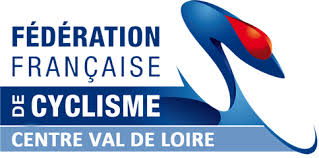 DOSSIER DE CANDIDATURE de la 2nde à la Terminale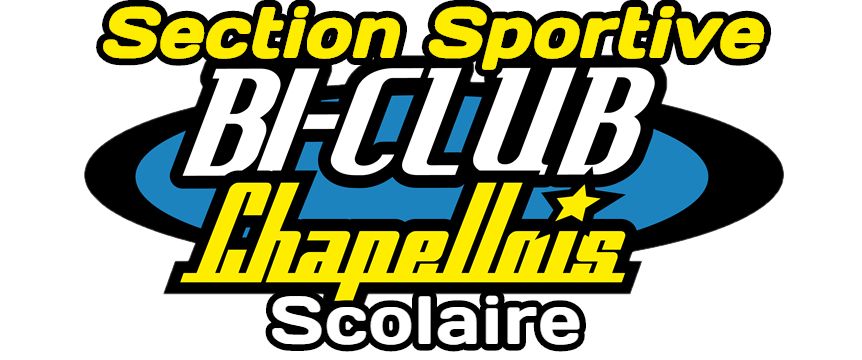 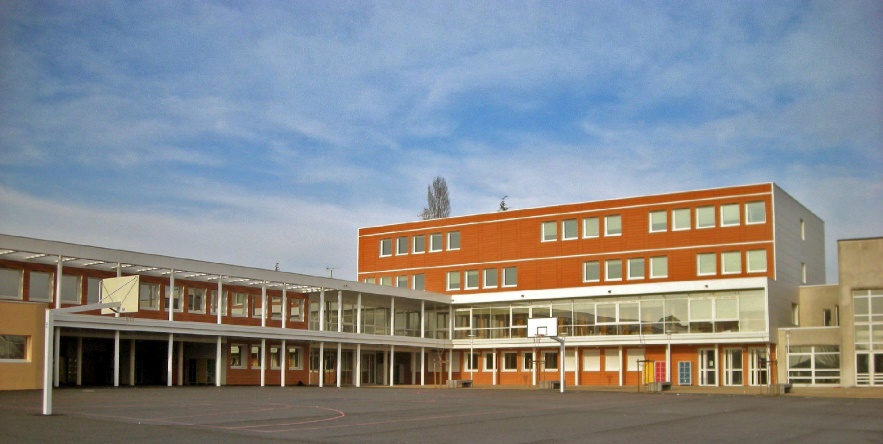 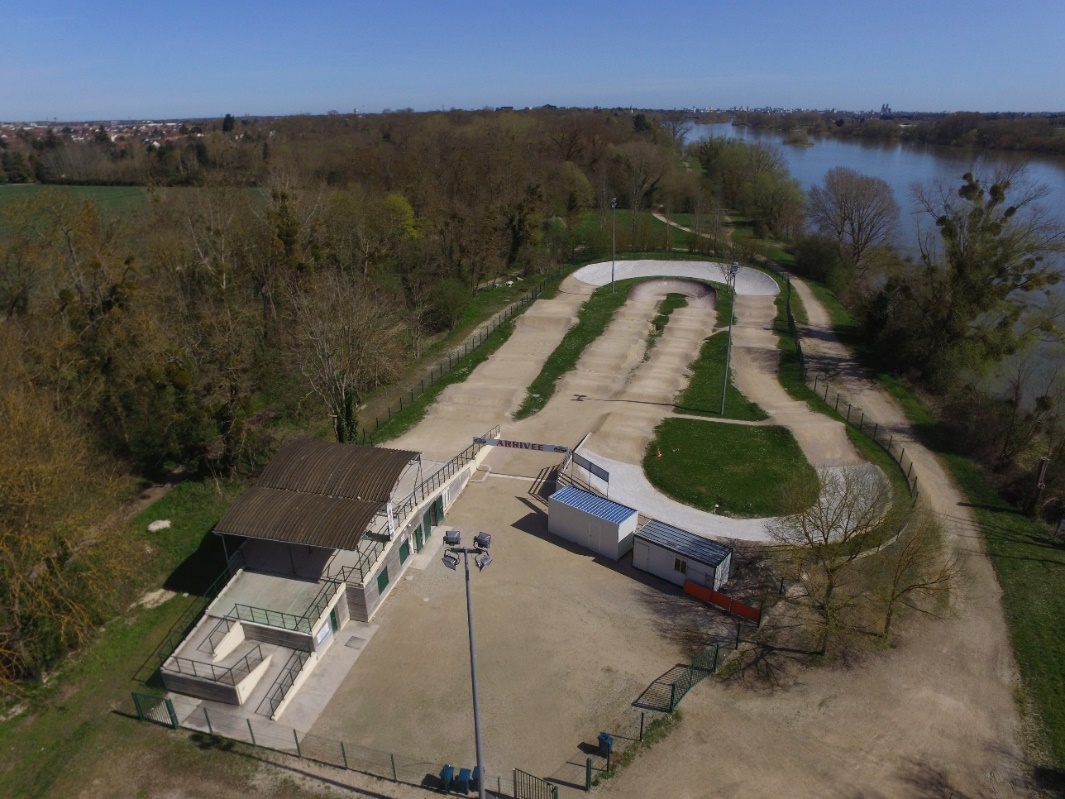 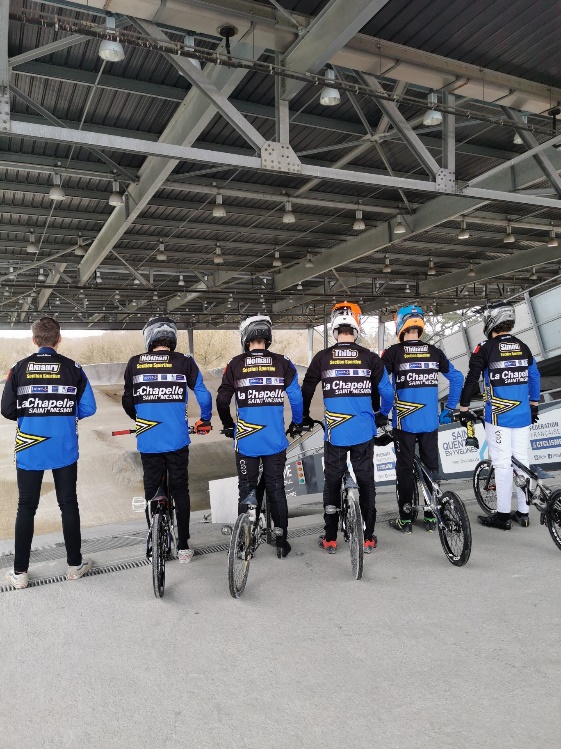 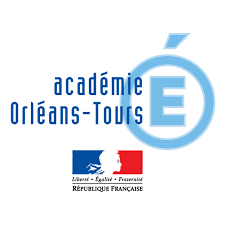 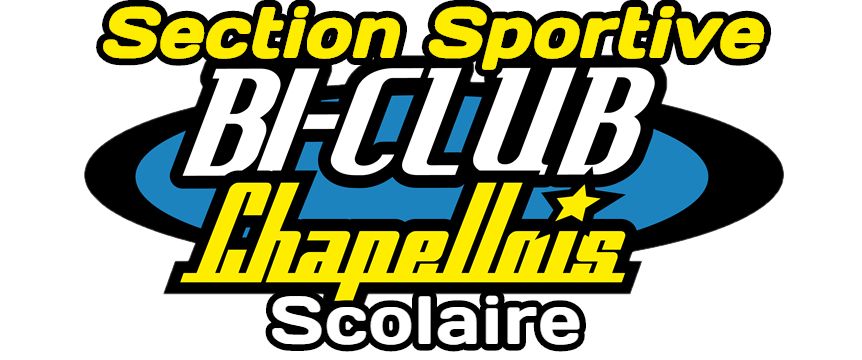 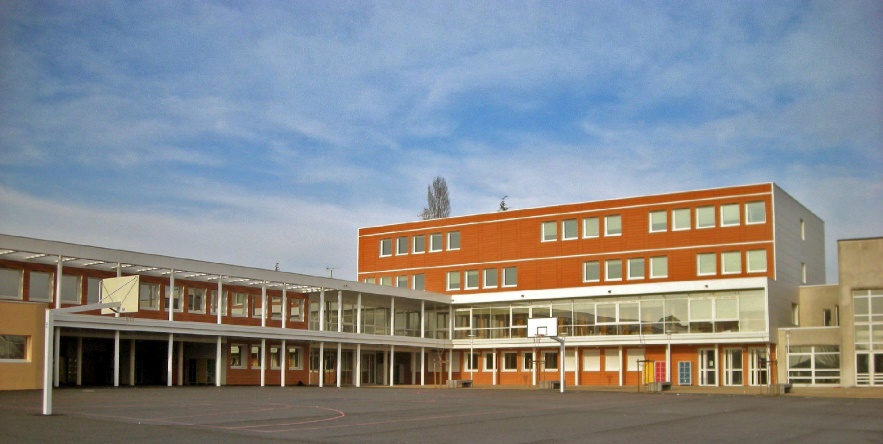 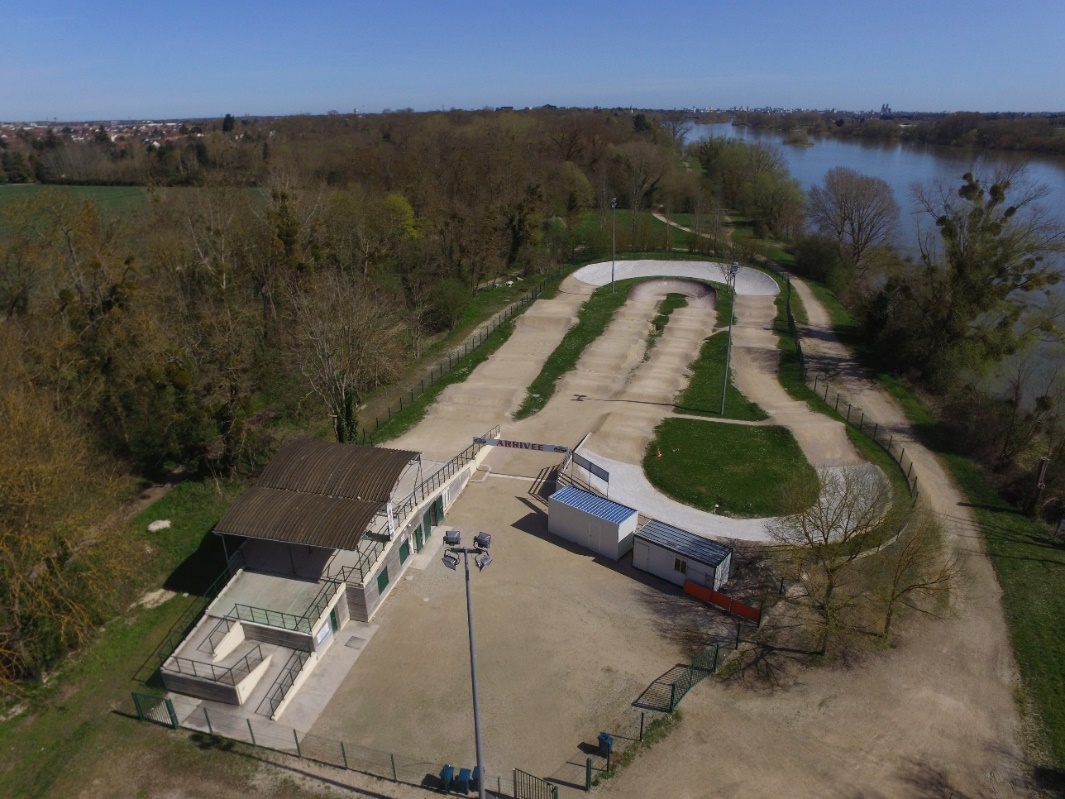 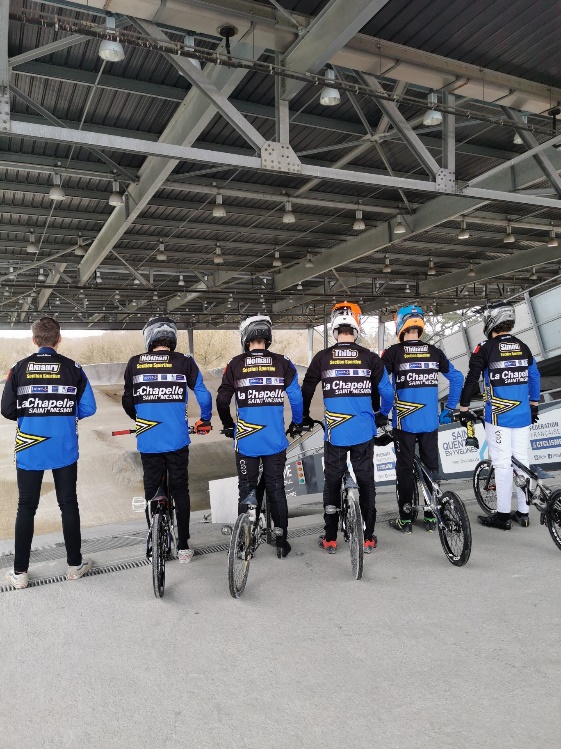 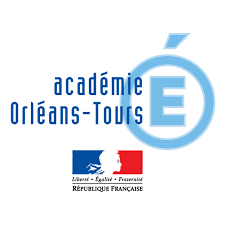 (Filières générale, technologique ou professionnelle)Présentation du dispositifLe Bi Club Chapellois1er club National en termes d’effectifs sur 2600 clubs de la FFC toutes disciplines confondues avec 323 licenciés en 20211er club de la région* (24 clubs) en termes de résultatsVainqueur de la Coupe du centreVainqueur du Championnat Régional1er club de l’interrégion sur 75 clubs classés en 20215ème club formateur de France sur 196 clubs classés en 2021Un vainqueur au TF BMX* : Clément ROCHERIEUX pilote minime victorieux en 2021du Trophée de France (Championnat de France des jeunes)La section sportive scolaire BMXScolaritéSection Sportive Scolaire ouverte aux classes de 3ème à la TerminaleL’encadrementLe groupe de la section sportive sera coordonné par deux professeurs du lycée, un éducateur diplômé d’état du club ainsi que les professeurs D’EPS de l’établissement.L’objectif pour les jeunes de la section sportive est de mener à bien leur double projet, scolaire et sportif. Pour cela l’équipe encadre la section sportive tout au long de l’année avec un suivi hebdomadaire.Semaine typeCoût Le tarif prévisionnel de la section sportive est de 120€/ mois* (septembre à juin), ce tarif comprend :Une planification annuelle d’entrainement4 à 5 entrainements par semaineUne tenue aux couleurs de la section sportive*Une subvention club est envisageable pour les licenciés du BICLUB CHAPELLOISLa sélection Les dossiers seront à retourner impérativement pour le Mercredi 6 avril, les tests sont prévus durant les vacances de printemps.Première partie : tests sportifsSeconde partie : entretienLes tests sportifs seront suivis d’un entretien avec le pilote et les parents pour permettre d’échanger sur la motivation et les objectifs du double projet sportif et scolaire.Dossier de candidatureRenseignements générauxNom :							Prénom :				Sexe :Date de naissance :					 Lieu de naissance : 		N° de sécurité sociale :Adresse : Code postal : 						Ville :Coordonnées du pilote : Portable :						Email :Coordonnées des parents du pilote : Portable :						Email :Portable :						Email :Renseignement scolaireClasse envisagée pour l’année 2022-2023 : _______________________Pièces à joindre :Photocopies des 2 premiers bulletins scolaires de l’année 2021-2022Photocopies des 3 bulletins de l’année 2020-2021Pratique sportiveClub Actuel : Nom et email de l’entraineur : Nom et email du président : Nombre d’années de pratique en club : Résultats sportifs :LUNDIMARDIMERCREDIJEUDIVENDREDISAMEDIBMX/VTT/PISTEBMXRenforcement musculaireBMXREPOSEntrainement clubTests physiques :Test de détente verticaleSprint 30m et 50m (vélo)Max squats en 30’’Chronos bas de butte de départChronos tour completTests techniques :Être capable de réaliser 3 manuals simple (bosses de 2 à 3m entre les sommets) dans une ligne droiteÊtre capable de sauter une bosse de 3 à 4 m entre les sommetsÊtre capable de réaliser un cabré manual sur une bosse de 3mÊtre capable de réaliser un manual sur le plat de 7mEtablissement ScolaireClasse2019-20202020-20212021-2022CompétitionsDépartementalesCompétitions RégionalesChallenge FranceCoupe de FranceTFBMX ou 
Championnat de France20202021